 « Имею право.Обязанности и ответственность» 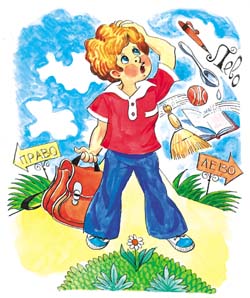 ноябрь 2022 г.Тема: «Имею  право. Обязанности и ответственность». Форма: беседа.Задачи: Образовательные: обобщить знания детей об основных правах ребенка. Разделить понятия «права» и «обязанности», показать единство прав и обязанностей. Воспитательные: воспитывать уважение к правам других людей. Способствовать формированию активной жизненной позиции.Развивающие: формировать отрицательное отношение к противоправным поступкам, побуждать детей к защите своих прав. Предварительная работа: беседы о правах детей. Средства организации: стол, стулья. Методические: листы с ситуациями.                                                   Ход занятия:Учитель: Дорогие ребята! Мы собрались, чтобы поговорить о правах человека.Это связано с важной датой. 20 ноября ежегодно отмечается Всемирный день прав ребенка, посвященный принятию очень важного документа – Конвенции о правах ребенка.Учитель: Сегодня мы будем говорить о Ваших правах.  Давайте вспомним, что вы уже знаете.  Имеете ли вы право на свои имена? Как вы считаете? А можете ли вы доказать, что вас зовут именно так, а не иначе? Какой ваш первый документ? Ответы детей. Дети Свидетельство о рождении – это ваш первый документ. Учитель: Скажите, кто, прежде всего проявляет беспокойство о вас, пытается уберечь от неприятностей, создать все необходимые для вашего развития условия, защитить ваши интересы и права? Конечно, ваши родители, семья. Создадим Кластер   СЕМЬЯ Назовите ассоциации со словом СЕМЬЯ , на каждую букву этого слова виде прилагательного НАПРИМЕР: С- современная , совершенная Е-единая, единственная, М- милая , многодетная итдУчитель: Кроме семьи  о детях заботятся и многочисленные общественные и государственные организации, которые главной своей задачей считают защиту детей. Наиболее авторитетной среди них является ООН (Организация Объединенных Наций). Она возникла после Второй мировой войны, которую развязала фашистская Германия и в результате которой погибло более 50 миллионов человек, было разрушено множество городов, сел и деревень. Люди всего мира осознали, к каким последствиям может привести нарушение прав человека, а именно самого главного права – права на жизнь, что война – самый худший способ решения споров и проблем. Чтобы предотвратить глобальную катастрофу, народы, нации объединились во всемирную организацию – ООН, которая главной своей задачей поставила обеспечение прав человека во всем мире.К сожалению, наш мир не стал безопасным: войны, теракты, преступления, аварии, стихийные бедствия, голод и эпидемии. Даже взрослые, сильные люди не могут противостоять этим опасностям, но самыми беззащитными оказываются дети. Чтобы защитить права детей, какой документ был создан?Дети Конвенция «О правах ребенка». 20 ноября 1989 года ООН была принята Конвенция прав ребенка.Учитель: Какие же права есть у всех детей мира?Дети. Право на жизнь. Право на имя при рождении. Право на медицинскую помощь. Право на образование. Право на отдых и досуг. Право иметь имущество. Право свободно выражать свои взгляды. Право на свободное перемещение. Право на заботу и воспитание родителями. Право на всестороннее развитие и уважение человеческого достоинства. Право на личную жизнь, семейную жизнь, неприкосновенность жилища, тайну переписки. СЛОВО Поштарук  ВЕРОНИКЕВОЖАТЫЙ: Ребята, а все ли вы хорошо знаете, какие права у вас есть?(Учащиеся отвечают, затем им вручается памятка.)20 ноября 1989 года ООН была принята Конвенция прав ребенка.В Конвенции 54 статьи, вот основные из них.Право на жизнь.
Право на имя при рождении.
Право на медицинскую помощь.
Право на образование.
Право на отдых и досуг.
Право иметь имущество.
Право свободно выражать свои взгляды.
Право на свободное перемещение.
Право на заботу и воспитание родителями.
Право на всестороннее развитие и уважение человеческого достоинства.
Право на защиту своих прав и законных интересов родителями.
Право на личную жизнь, семейную жизнь, неприкосновенность жилища, тайну переписки.Ученик обязан: Вероника– уважать взгляды, свободу и достоинство окружающих его людей: сверстников и взрослых;
– достойно вести себя в классе, школе и за ее пределами;
– овладевать знаниями и практическими навыками;
– участвовать в общественно полезном труде;
– беречь имущество класса, исправлять причиненный вред;
– ходить опрятным;
– ответственно относиться к выполнению поручений классного руководителя и актива класса, учителей -предметников;
– заботиться о здоровье и безопасности собственной жизни и своих товарищей.Ролевая игра «Юридическая консультация»Учитель:. Когда нарушаются наши права, мы обращаемся за консультацией к юристу. Что такое консультация?  А кто такие юристы? Ответы детей.Учитель:  Консультация – это совет, разъяснение, а юристы – это люди, которые хорошо знают законы. Получив юридическую консультацию, мы сможем защитить себя от произвола и самоуправства. Давайте поиграем в игру. Представьте себе, что вы юристы, вы хорошо знаете права детей. И к вам за советом приходят литературные герои. Маугли: Так случилось, что я жил долгое время в лесу с дикими зверями, и вот я попал в общество людей. Имею ли я такие же права, как и все дети?Примерные ответы детей:- Согласно, Конвенции ребенком является каждое человеческое существо до 18 лет. Вам еще нет 18 лет, значит, вы ребенок и имеете те же права, что и все дети.Маугли: Но я не умею говорить человеческим языком. Я говорю на языке зверей и птиц. Поэтому люди посадили меня в клетку и обращаются со мной как с животным. Имеют ли они на это право?Примерные ответы детей:- Согласно Конвенции «О правах ребенка» никто не имеет права унижать ваше человеческое достоинство.- Согласно Конвенции «О правах ребенка» никто не имеет права подвергать вас жестокому обращению, насилию и оскорблению- Согласно Конвенции «О правах ребенка» вы имеете право на свободу перемещения- Согласно Конвенции «О правах ребенка» вы имеете право на медицинское обслуживание, образование.УЧИТЕЛЬ: А сейчас мы проведем викторину “Права литературных героев”. Для это вам нужно вспомнить сказки.ПРЕЗЕНТАЦИЯ в СКАЗКАХ Разбор ситуаций:Ситуация  1.Мама: Немедленно, сделай музыку по тише! Уже полночь, ты весь дом разбудишь!Сын: Я имею право на отдых и досуг! Я привык отдыхать с громкой музыкой.Пожалуйста, разберитесь, кто здесь прав?Ситуация 2.Учитель: Дима, ты сегодня дежурный, вытри, пожалуйста, доску.Дима: Вы не имеете право заставлять меня дежурить! Конвенцией «О правах ребенка» запрещено насилие над детьми.Объясните, пожалуйста, Диме, в чем он не прав.Ситуация 3.Учитель: Иванов, ты опять разрисовал парту в кабинете истории! Ведь дети ее только что помыли!Иванов: А что здесь такого? Я имею право на занятия своим любимым делом – рисованием!Разъясните Иванову его права и обязанности.Ситуация 4.Учитель: Петров, ты почему на математике бегал по классу?Петров: Ну и что? Я имею право на свободу перемещения!Правильно ли рассуждает Петров? У каждого человека есть права. Но пользоваться ими можно только тогда, когда не нарушаются права других людей. Уважать права других людей - обязанность каждого человека. Давайте выведем простые правила взаимообщения:Нужно знать свои права.Нужно уважать права других людей.Нельзя забывать об обязанностях.Итог: итак, мы вспомнили ваши права и обязанности .Я надеюсь, что вы будете ими пользоваться и выполнять обязанности учащихся. Спасибо за участие в мероприятии и  хотим вам подарить комплименты. (Открытки с пожеланиями)Используемая литература:Конвенция «О правах ребенка»Внеклассная работа в школе № 12-2005 г.А. В. Давыдова «Классные часы. 5 класс»., Москва, 2008Л. Е. Пахомова «С любовью к детям. Материалы к родительским собраниям»., Волгоград, 2008 Т. И. Диденко «Сборник классных часов и родительских собраний»., Ростов-на-Дону, 2005